Kategorilags aktivitetMot bättre score.I denna kurs kommer vi fokusera på spelet.Vi kommer under 5 tillfällen att ha olika aktiviteter på korthålsbanan och träningsområdet för att du som individ ska utveckla ditt spel och din score.Datum:		Tid:	Aktivitet:                      25/4 alt 4/5		19-20	Kuvert golf                                                                                               17/5 alt 24/5	19-20	Match spels variant                                             30/5 alt 7/2		20-21	Landningszon pitch                                                                                             Anmäls vid senare tillfälle	9/8 alt 16/8		19-20	Putt tävling                                                                                              24/8 alt 1/9		19-20	Spelstrategi/UtslagDet kommer att finnas två valmöjligheter/aktivitetMax antal deltagare/tillfälle 12stPris: 200 per tillfälle I priset ingår träningsbollar.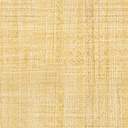 